Спасенная на перевале Дятлова туристка продолжит походВид на перевал Дятлова в летнее время года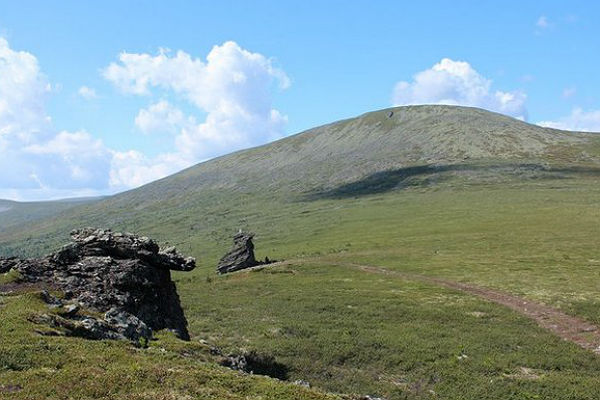 trud.ru13:10 24 Июня 2016г.Опубликовано 13:10 24 Июня 2016г.Версия для печатиОна продолжит поход с группой из Подмосковья и планирует вернуться 26 июняТуристка, которую спасатели эвакуировали с перевала Дятлова, решила продолжить поход. Об этом сообщает РИА Новости со ссылкой на сотрудника поисково-спасательного отряда управления МЧС по Свердловской области.«Девушку обнаружили на перевале Дятлова живой и здоровой. Она заявила, что продолжит поход с группой из Подмосковья, с которой была все это время. Данная группа планирует вернуться 26 июня», — сказал собеседник агентства.Ранее представитель Уральского регионального центра МЧС пояснил, что туристка сможет пройти заявленный маршрут от Ивделя до горы Отортен через перевал Дятлова примерно за 20 дней. Сама она указала в заявке трехдневный срок.По словам представителя центра, летом турист сможет пройти в том районе не более 20 километров в день. А расстояние по маршруту составляет 120-150 километров в одну сторону.В МЧС считают, что туристка, возможно, не рассчитала силы, поэтому заявила всего три дня на прохождение маршрута.